クライアント電話ログ テンプレート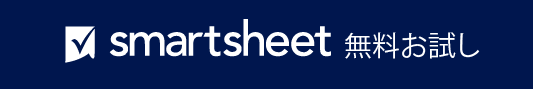 – 免責条項 –Smartsheet がこの Web サイトに掲載している記事、テンプレート、または情報などは、あくまで参考としてご利用ください。Smartsheet は、情報の最新性および正確性の確保に努めますが、本 Web サイトまたは本 Web サイトに含まれる情報、記事、テンプレート、あるいは関連グラフィックに関する完全性、正確性、信頼性、適合性、または利用可能性について、明示または黙示のいかなる表明または保証も行いません。かかる情報に依拠して生じたいかなる結果についても Smartsheet は一切責任を負いませんので、各自の責任と判断のもとにご利用ください。会社/グループ名会社/グループ名会社/グループ名更新日更新日更新日住所 1住所 1住所 1住所 2住所 2住所 2受付電話受付電話受付電話担当者氏名担当者役職専門分野取り扱いアカウント備考